DECLARATION OF HONOUR FOR SUB-GRANTEES (DoH)(To be filled out by the applicant and signed by its legal representative) Please do not forget that the granting authority must be informed of any changes that happen later on during the grant implementation and may impact the grant (or its award).)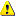 I, the undersigned:	for natural persons: in my own name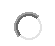 or	for legal persons: representing the following entity:[insert full official name][insert full official address][insert VAT registration number]hereby confirm that (subject to the additional declarations below):1 — 	The information provided for action [insert project number] — [acronym] is correct and complete.2 — 	The information supplied concerning the legal status for me/my organisation is correct and complete.3 — 	I/my organisation commit to comply with the eligibility criteria and all other conditions set out in the call conditions — for the entire duration of the action.4 — 	I/my organisation:are committed to participate in the actionhave stable and sufficient sources of funding to maintain the activities throughout the action and to provide any counterpart funding necessaryhave or will have the necessary resources needed to implement the actionacknowledge to be fully responsible for my affiliated entities which participate in the actionfor research actions: are committed to comply with the highest standards of ethical principles and research integrity and confirm that the work is free of plagiarismfor actions involving EU classified information (EUCI): acknowledge that any sensitive information or material that qualifies as EU classified information under Commission Decision 2015/444 must be handled in accordance with specific rules and follow the instructions given by the EUfor coordinators of multi-beneficiary actions: are committed to act as the coordinator for this action.5 — 	I/my organisation:are NOT subject to an administrative sanction (i.e. exclusion or financial penalty decision)I/my organisation (or persons with unlimited liability for debts):are NOT in one of the following exclusion situations:bankrupt, being wound up, having the affairs administered by the courts, entered into an arrangement with creditors, suspended business activities or subject to any other similar proceedings or proceduresin breach of social security or tax obligationsI/my organisation (or persons having powers of representation, decision-making or control, beneficial owners or persons who are essential for the award/implementation of the action):are NOT in one of the following exclusion situations:guilty of grave professional misconduct committed fraud, corruption, links to a criminal organisation, money laundering, terrorism-related crimes (including terrorism financing), child labour or human trafficking shown significant deficiencies in complying with main obligations under an EU procurement contract, grant agreement, prize, expert contract, or similarguilty of irregularities within the meaning of Article 1(2) of Regulation No 2988/95created under a different jurisdiction with the intent to circumvent fiscal, social or other legal obligations in the country of origin (including creation of another entity with this purpose).6 — 	I/my organisation are NOT subject to a conflict of interest in connection with this grant and will notify — without delay — any situation which could give rise to a conflict of interests.7 — 	I/my organisation have NOT and will NOT, neither directly nor indirectly, grant, seek, obtain or accept any advantage in connection with this grant that would constitute an illegal practice or involve corruption.8— I/my organisation have not received any other EU grant for this action and will give notice of any future EU grants related to this action AND of any EU operating grant(s) given to my organisation.9 — I/my organisation are aware that false declarations may lead to rejection, suspension, termination or reduction of the grant and to administrative sanctions (i.e. financial penalties and/or exclusion from all future EU procurement contracts, grants, prizes and expert contracts).and acknowledgethat:1 — 	The grant will be signed and managed electronically.2 — Payments under the grant are done at consortium-level, through the coordinator, and that payments will be automatically lowered if one of the consortium members has outstanding debts towards ASI (granting authority or other EU bodies). Such debts will be offset in accordance with the conditions set out in the sub-grant agreement.SIGNATUREFor the applicant [function/forename/surname][electronic signature]Done in [English] on [electronic time stamp]	